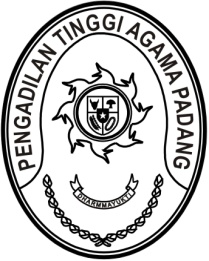 S  U  R  A  T      T  U  G  A  SNomor : W3-A/2224/HM.00/8/2022Menimbang 	: 	bahwa Gubernur Sumatera Barat mengadakan Upacara Penurunan Bendera Sang Merah Putih yang diikuti antara lain oleh perwakilan dari Pengadilan Tinggi Agama Padang; Dasar 	: 	Surat Gubernur Sumatera Barat Nomor : 489/347/Adpim-2022 tanggal 11 Agustus 2022 perihal Upacara Penurunan Bendera Sang Merah Putih;MEMBERI TUGAS Kepada 	: 	1.	Nama	: Drs. H. Zein Ahsan, M.H.			NIP	:	195508261982031004			Pangkat/Gol. Ru	:	Pembina Utama (IV/e)			Jabatan	: Ketua		2. Nama	: Doan Faltrik 			Jabatan	:	PPNPNUntuk	: 	mengikuti Upacara Penurunan Bendera Sang Merah Putih pada Hari Rabu tanggal 17 Agustus 2022 pukul 16:00 WIB bertempat di Halaman Istana Gubernuran Sumatera Barat.16 Agustus 2022Ketua,Zein Ahsan